FOOD DRIVE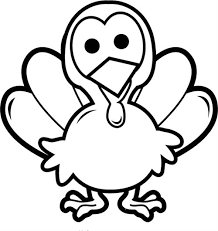 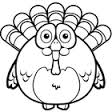 November 16-24Non-Perishable Foods (cans, jars, or boxes) *No Glass Please * Check Expiration DatesPre-K and Kindergarten = Vegetables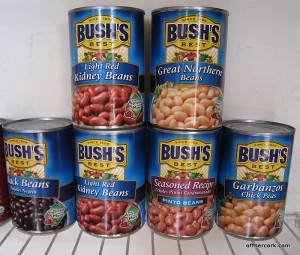 1st Grade = Fruits and Desserts2nd Grade = Boxed Potatoes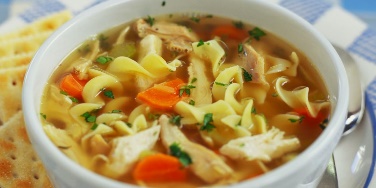 3rd Grade = Soups4th Grade = Pasta, Canned Tomatoes/Sauce, Stuffing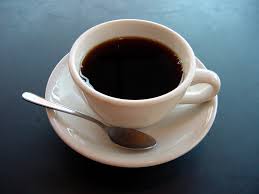 5th Grade = Drinks - Coffee, Tea, Juice Boxes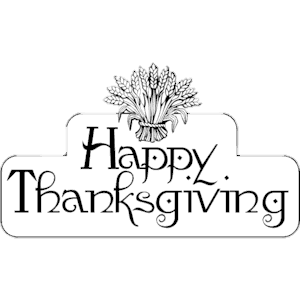 